2022届经济学双学位/辅修（校外）毕业生去向统计结果一、校外情况2022年国家发展研究院双学位/辅修项目有137名校外双学位/辅修毕业生。截止2022年10月12日，所有校外毕业生均已填写毕业去向。校外毕业去向情况如下图1所示。其中，继续升学共106人，工作共13人，待定共18人。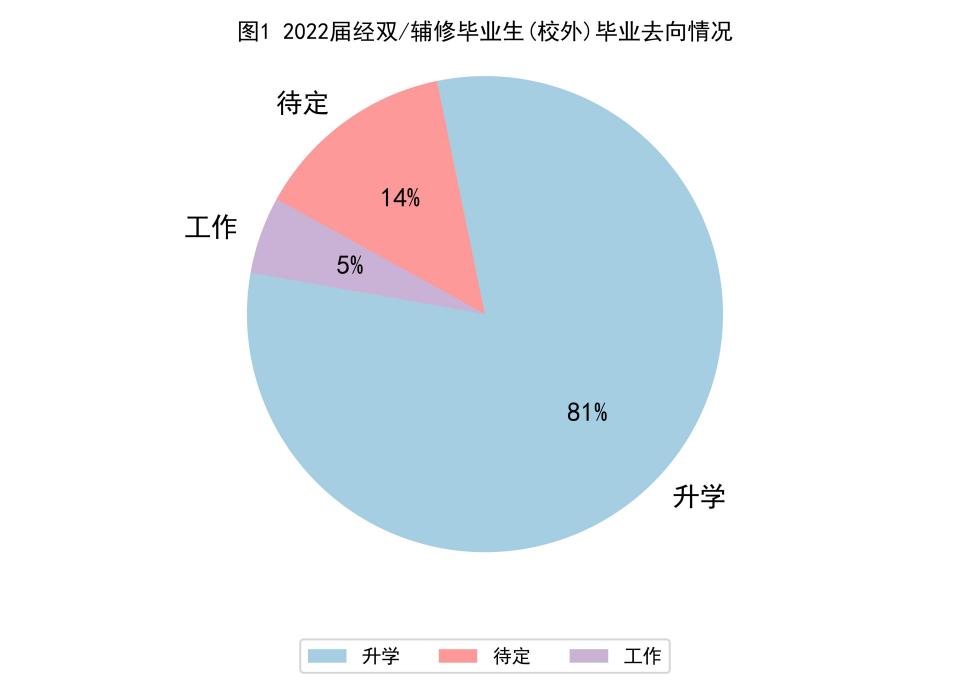 二、升学情况2.1 继续学习专业统计 在继续学习的106名学生中，有65人升学至经管类专业，41人升学至非经管类专业。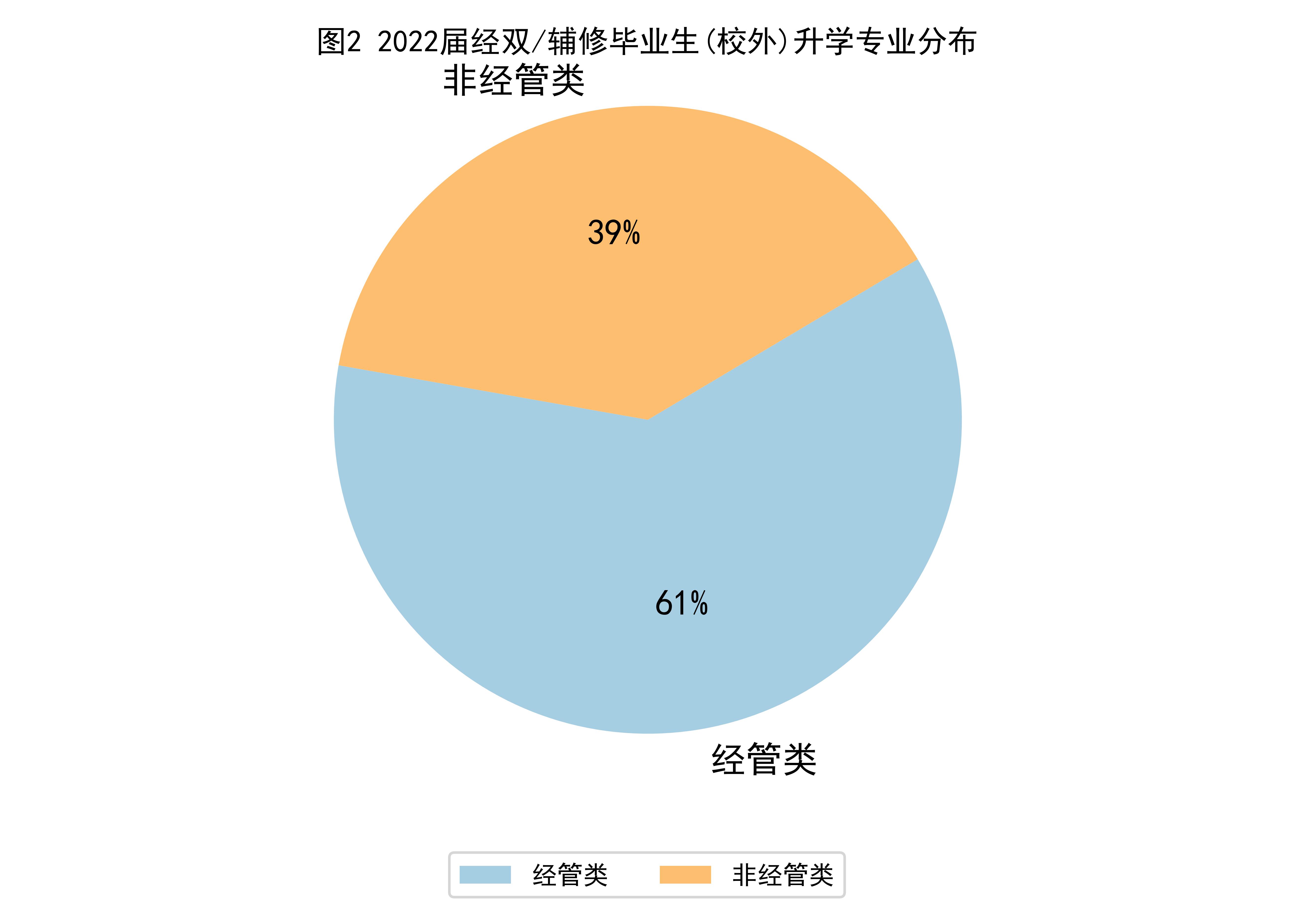 在65名升学至经管类专业的同学中，原专业为经管类专业有32人，由非经管专业转入经管类专业的有33人。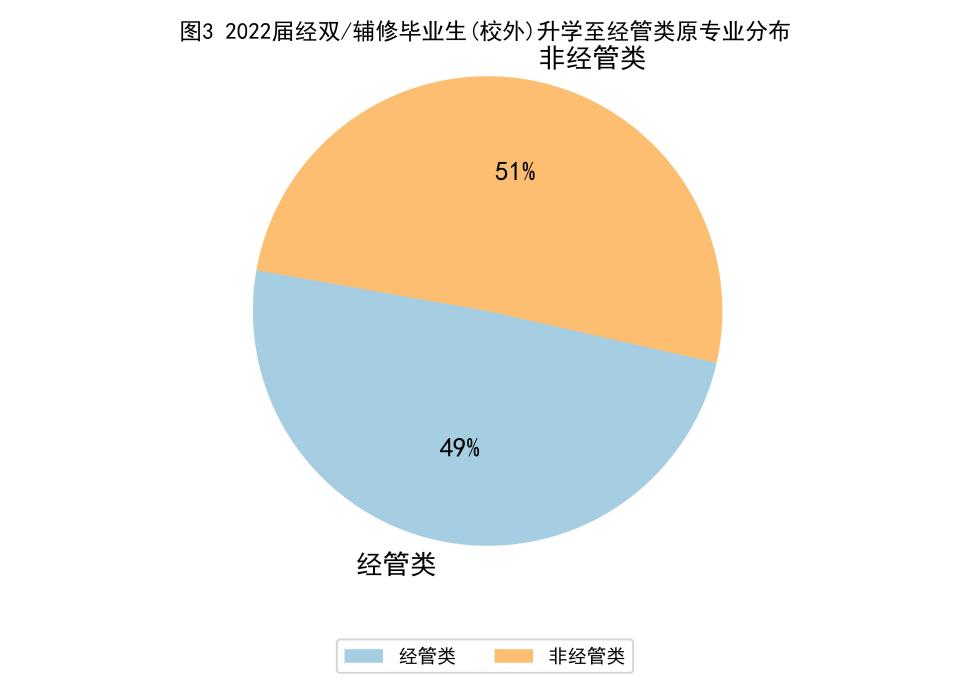 2.2.1国内升学情况统计 在继续学习的106名学生中，有75人升入国内大学，其中有44人升学至经管类专业，31人升学至非经管类专业。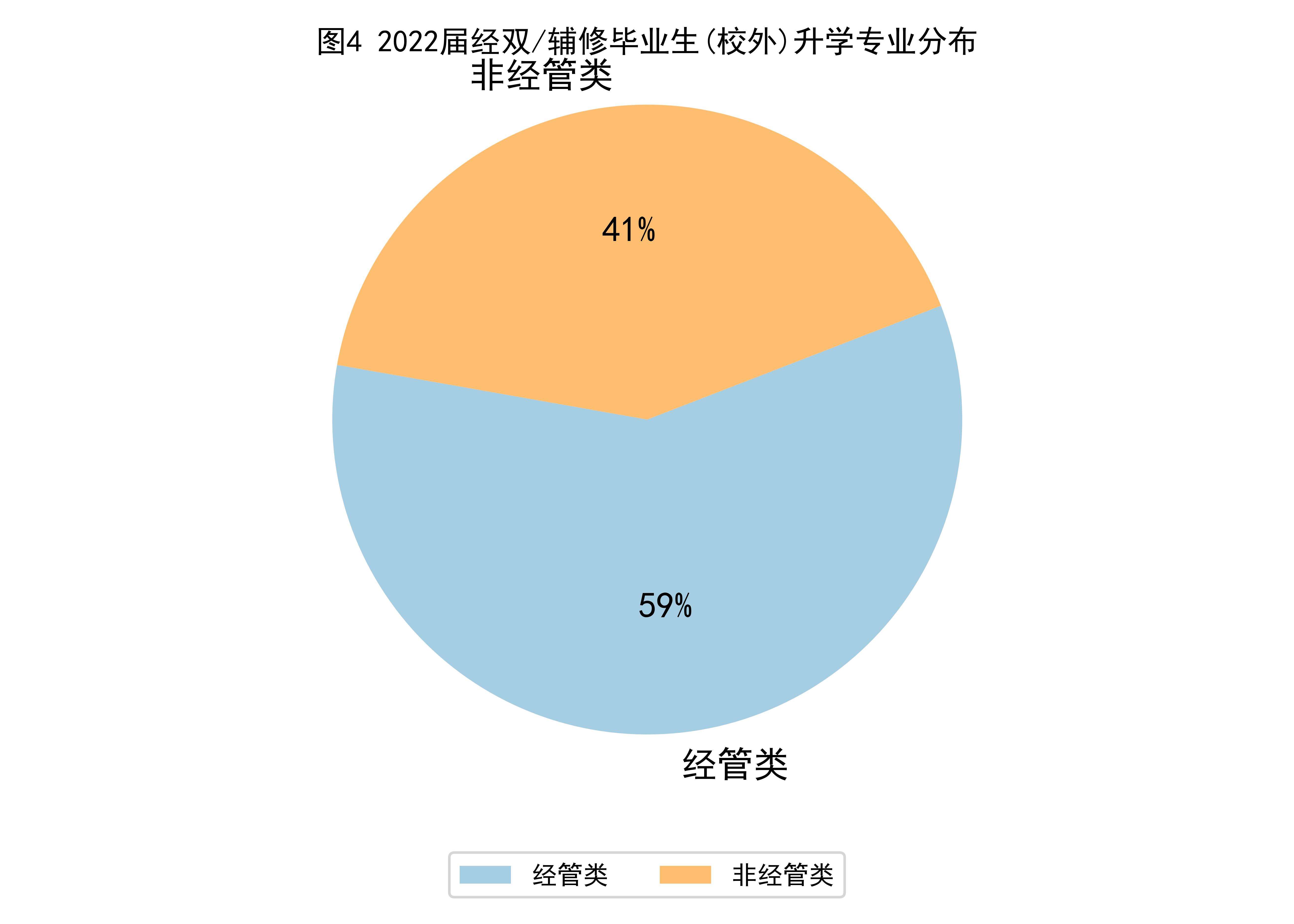 在44名就读经管类专业的同学中，原专业为经管类专业有22人，由非经管专业转入经管类专业的有22人。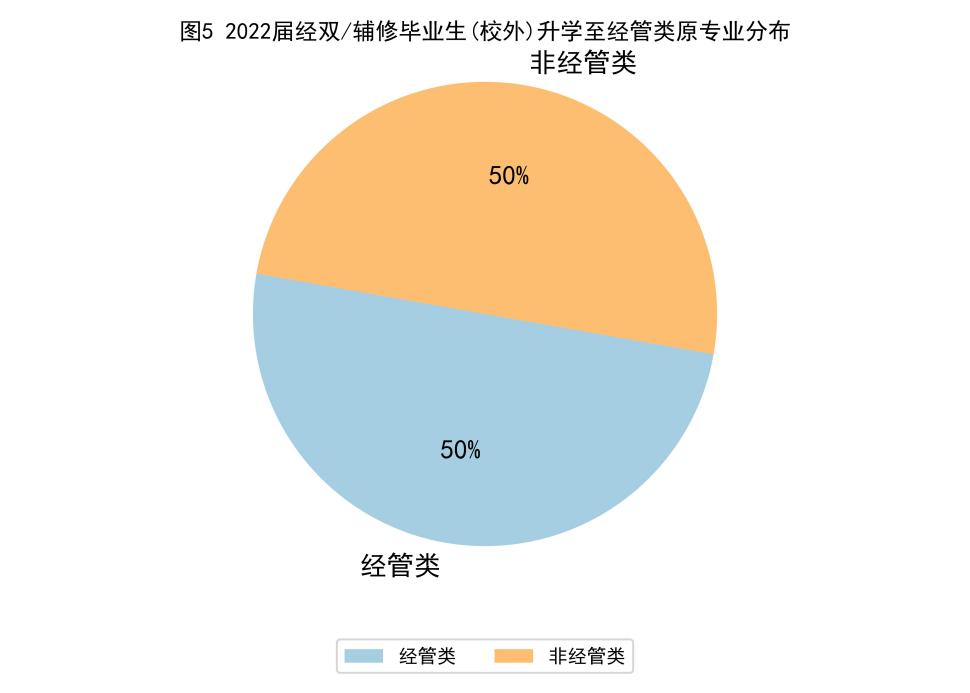 2.2.2国外升学情况统计 在继续学习的106名学生中，有31人升入国外大学，其中，有21人升学至经管类专业，10人升学至非经管类专业。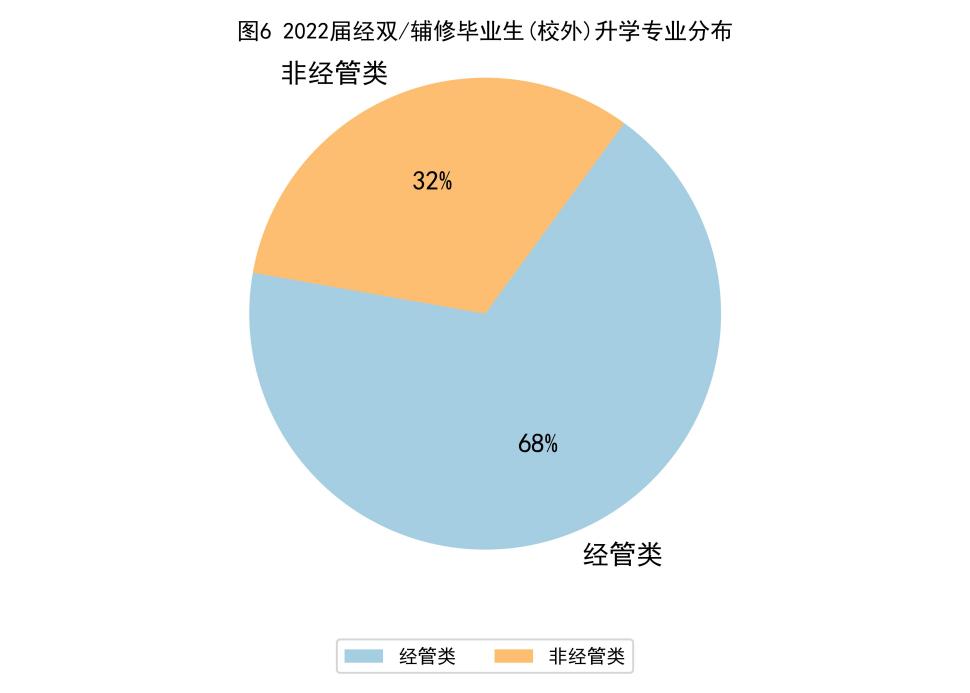 在21名就读经管类专业的同学中，原专业为经管类专业的有10人，由非经管专业转入经管类专业的有11人。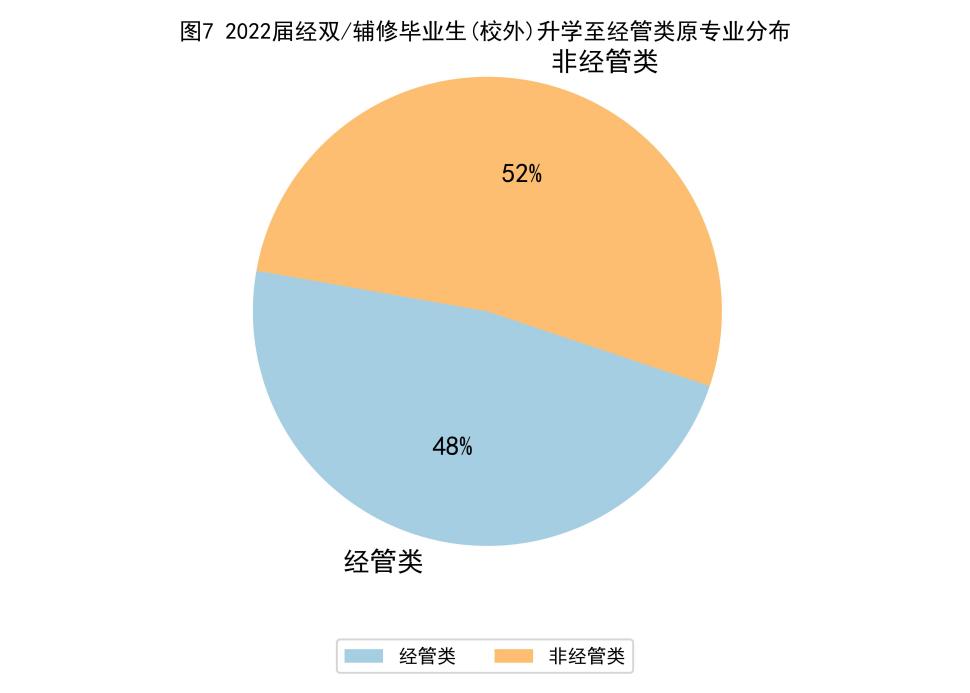 2.3 升学所在国家统计在继续升学的106名同学生，仍在中国继续深造的学生有75人，去往美国19人，英国4人，新加坡4人，加拿大2人，澳大利亚1人，法国1人。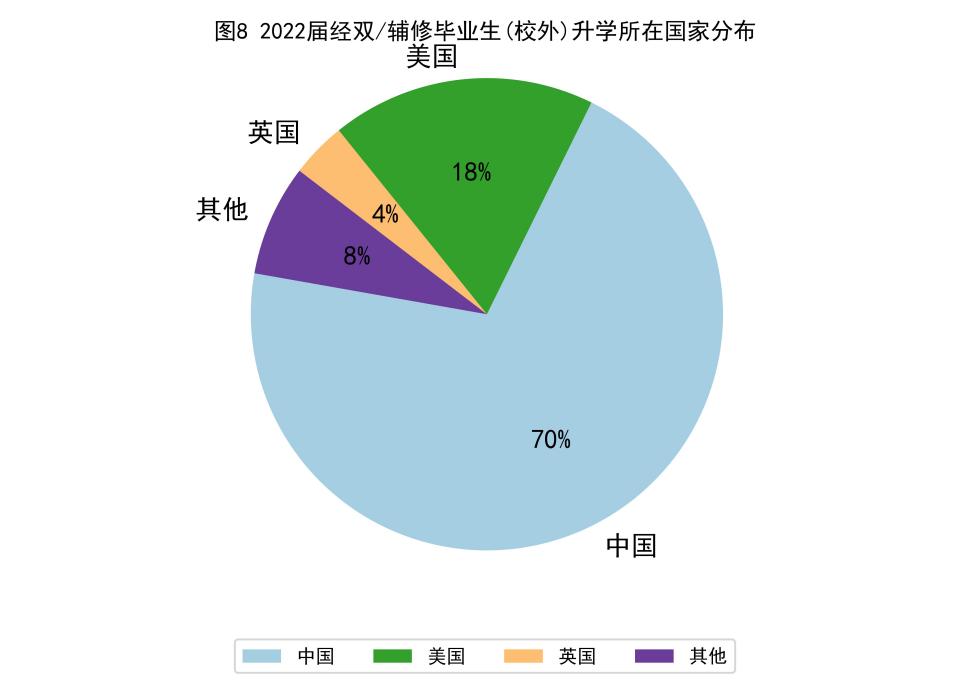 2.4 升学学校情况统计2.4.1 国内升学情况统计在继续留在国内升学的75名学生中，留在本校继续升学的学生共19名，跨学校升学的学生共56名。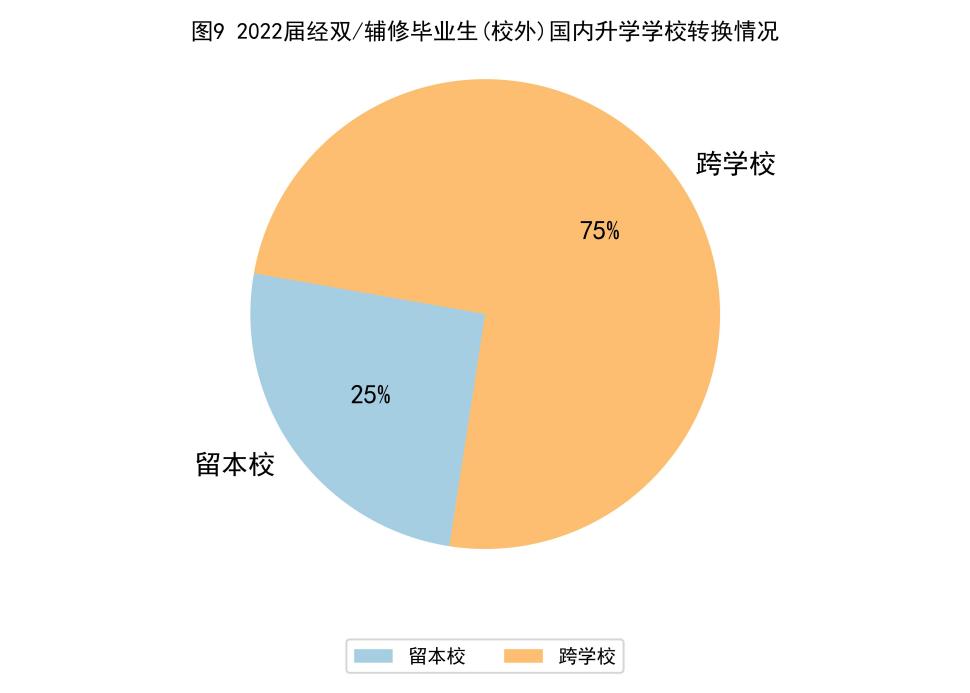 升入北京大学共17人。其中，共有2人升入国家发展研究院，3人升入汇丰商学院，4人升入光华管理学院，1人升入经济学院，其他院系7人。升入清华大学（包括留校和跨校升学）共11人。其中，升入清华经管学院共3人，其他院系8人。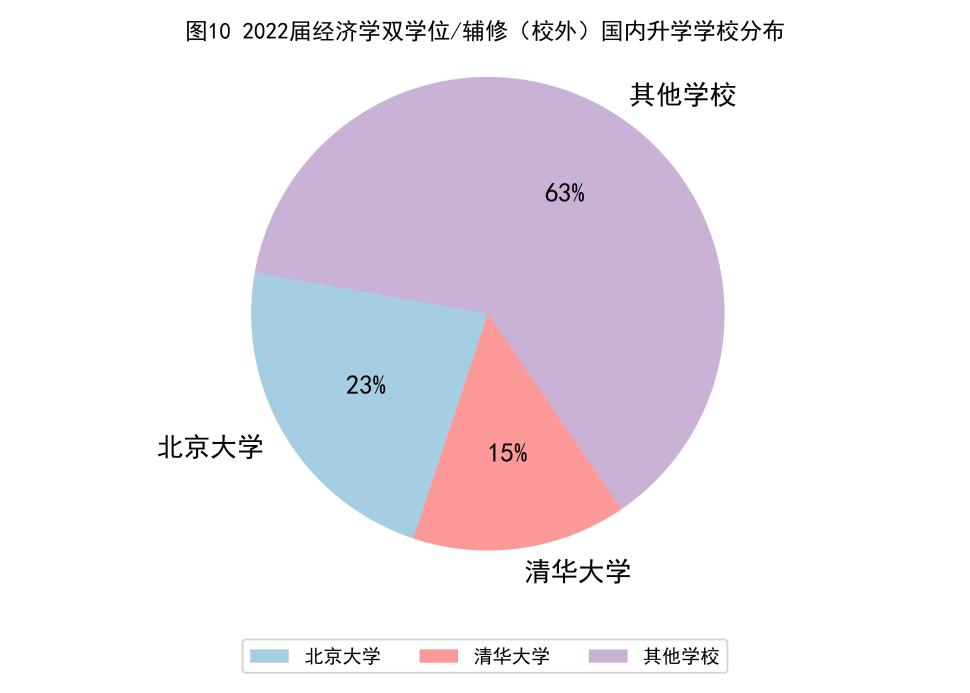 2.4.2 国外升学情况统计2.4.2.1 美国升学情况前往美国继续升学的19名毕业生的升学所在学校如下表所示，根据《2023年USNEWS美国大学综合排名》，2022届经双毕业生（校外）升入美国排名前25的大学的人数（共15人）占总人数的79%。表1 2022年经双毕业生（校外）美国升学情况2.4.2.2 英国升学情况统计共4名毕业生去英国继续学习，具体情况如下表所示。表2 2022年经双毕业生（校外）英国升学情况三、工作情况统计3.1工作行业统计在137名填写毕业去向的毕业生中，共有13名同学选择工作。其中，有8名同学从事与经济、金融及管理有关的行业，有5名同学从事其他行业。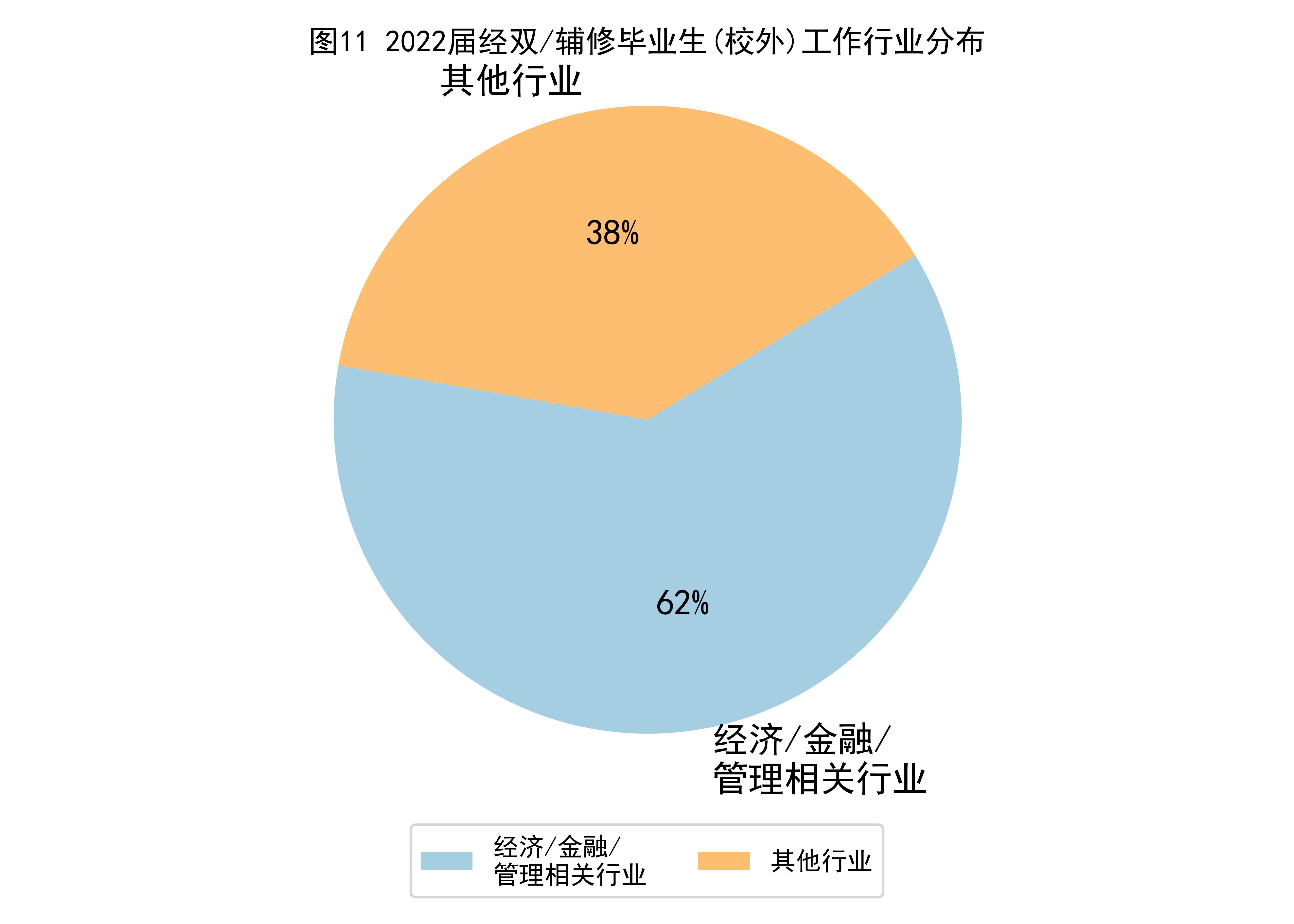 选择工作的13名毕业生中，8名就业与经济、金融及管理有关，他们的工作单位情况如下表所示。表3 2022年经双毕业生（校外）工作单位（经济/金融/管理行业）3.2工作反映情况统计在选择工作的13名同学中，有2名同学认为修读经济学双学位对于本次就业帮助很大，有11名同学认为修读经济学双学位对本次就业有帮助。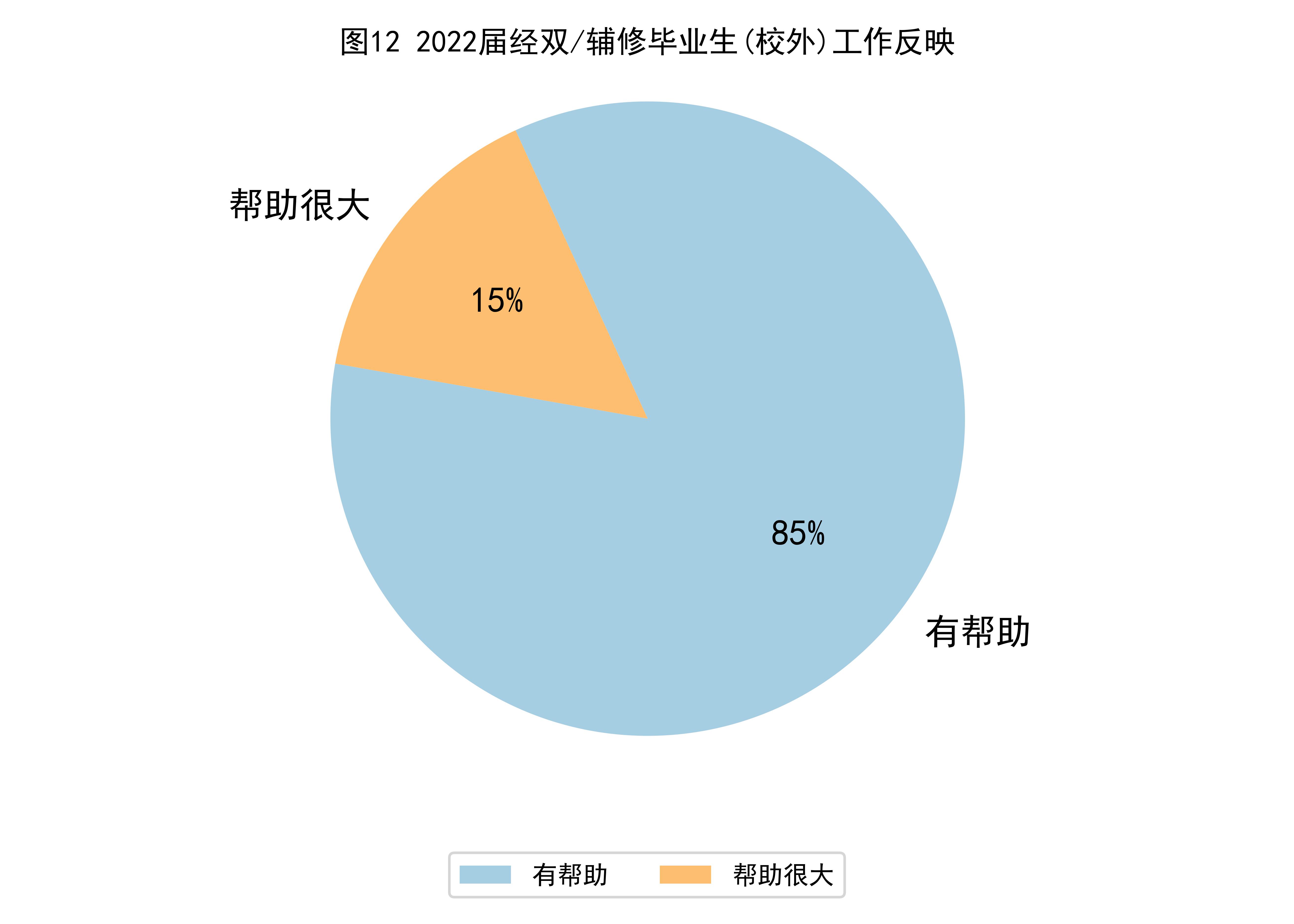 在从事经济金融和管理类相关行业的8名同学中，有1名同学认为修读经济学双学位对本次就业帮助很大，有7名同学认为修读经济学双学位对本次就业有帮助。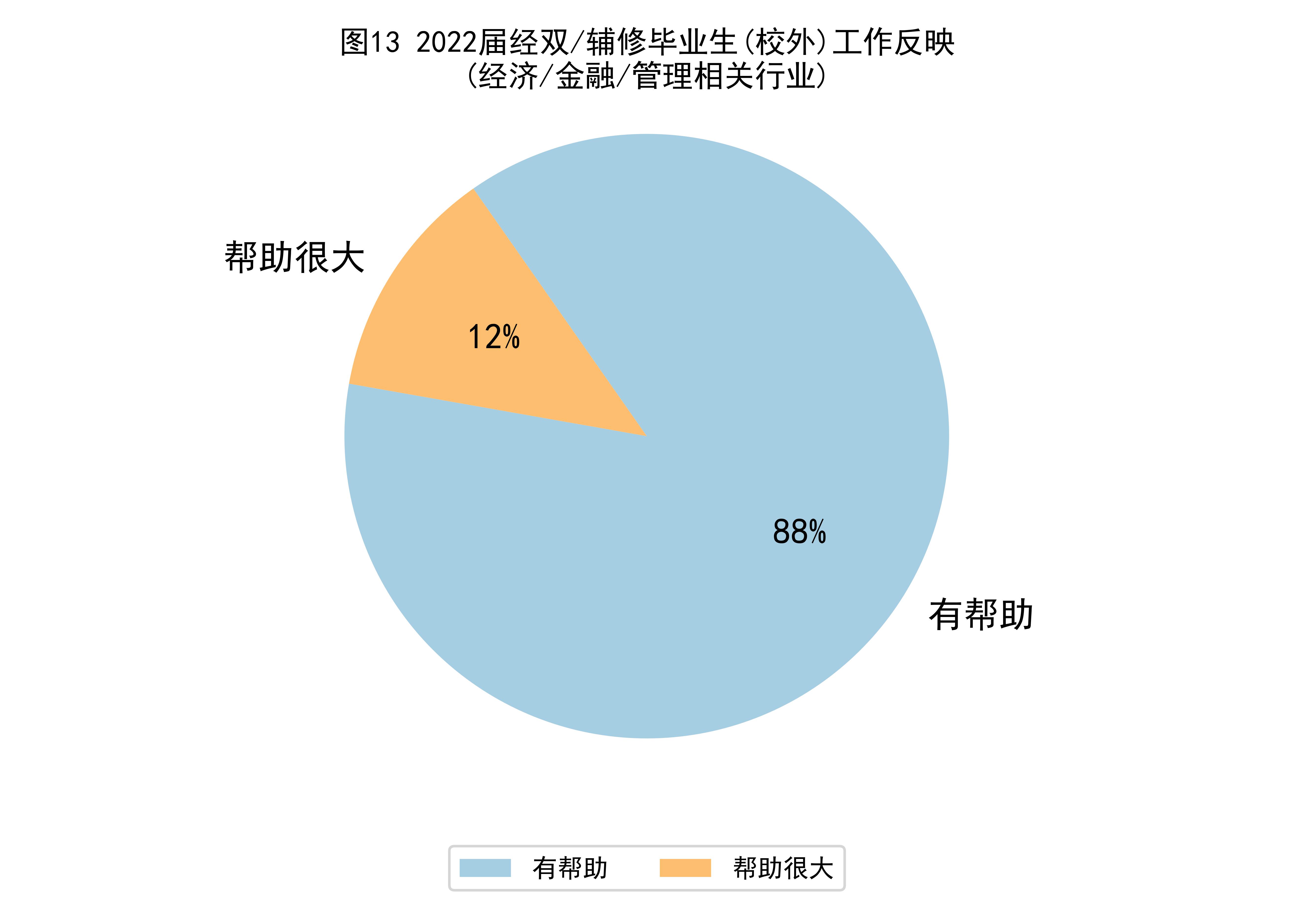 学校人数学校人数宾夕法尼亚大学1杜克大学1圣路易斯华盛顿大学      1康奈尔大学          1哥伦比亚大学2加州大学伯克利分校      1加州大学洛杉矶分校      1卡内基梅隆大学2乔治城大学1密歇根大学安娜堡分校2纽约大学1 弗吉尼亚大学1威斯康星大学麦迪逊分校3密苏里大学堪萨斯分校        1学校人数学校人数帝国理工学院2爱丁堡大学1华威大学1工作单位工作单位百度碧桂园创投  民生银行阿里巴巴拾贝投资北京厚德人力资源有限公司首创京都期货有限公司